早いものでもう師走です。校庭の木々も葉を散らし、冬支度を始めました。いよいよ２学期も残りわずかになりました。これまで、運動会、修学旅行といった大きな行事を経て、子どもたちはみんなと力を合わせる充実感やチャレンジする気持ちなど様々なことを学びました。保護者の皆様にはあたたかく見守っていただき、大変感謝しております。２学期の残り１か月も、まとめの月として生活面や学習面などをしっかり振り返り、子どもたちと共に充実した学校生活を送れるように努力してまいります。冬の寒さも増し風邪を引きやすい時期でもありますので、子どもたちもご家族の皆様も健康には十分にお気をつけください。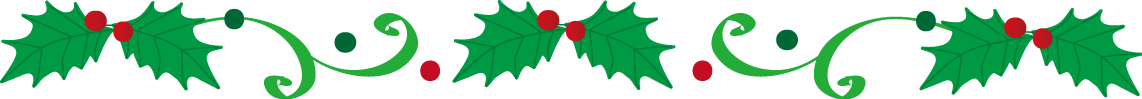 12月の行事予定１２月の学習予定お知らせ・お願い☆書初め大会の練習について　　１２月に書初め大会の練習を行います。いつもの習字道具に加え、長い下敷き、書き初め用の太筆、墨池（広口のビン）新聞紙（二日分）半紙（いつもより多め）の用意をお願いします。太筆は点検し、使えるようにしておいてください。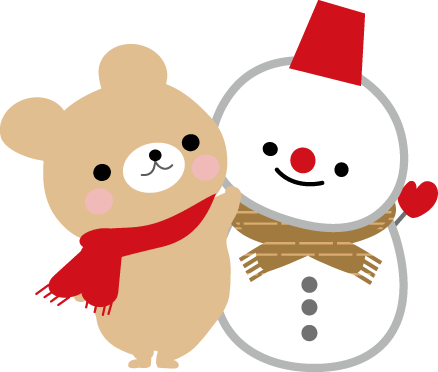 ☆家庭科の学習について　　１２月５日の週から、家庭科で調理実習を行います。以下の持ち物を用意してください。　・エプロン　・三角巾　・替えのマスク　・ふきん(包丁を包みます)　・手を拭くハンカチ、タオル・弁当箱やタッパー(調理した料理をもりつけます)※すべて記名してください☆防犯ブザーについて学校では防犯ブザーの点検を行っております。紛失された場合や故障している場合は、ご購入していただきますようよろしくお願いいたします。☆クロームブックの持ち帰りについて　　　先月もクロームブックの持ち帰りについてご協力いただきありがとうございました。今月も16日（金）に持ち帰り、19日（月）に学校に持ってきてもらいます。持ち帰って取り組む内容については後日お知らせいたします。　　今月の約束「「それいいの？」発信前には、内容確認。多くの人の目にふれるものです。発信する内容、言葉遣い等、送信する前にはしっかり確認しましょう。」☆オルゴールの購入について　　３学期の図工でオルゴールボックスを制作します。それに合わせてオルゴールの購入の袋を配付しますので、購入希望の方は12月1２日（月）までにお持ちください。☆もち米の配付について　　お米の先生の指導の下、５年生が稲刈り・脱穀の稲作体験を行いました。今年度は　もちつき大会が中止となったため、もち米を１２月２２日(木)に配付します。お米を　持ち帰るための小さめの袋(スーパーの袋など)を用意してください。☆修学旅行会計報告について収入　２２，０００円　　支出　１３，０８６円交通費・・・・・・・・・・・・  ７，９５６円宿泊代・・・・・・・・・・・・  ９，１３０円昼食代・・・・・・・・・・・・  １，８３０円入館料・・・・・・・・・・・・    　６９５円益子焼体験・・・・・・・・・・  １，２００円　その他・・・・・・・・・・・・　　　２７５円旅行支援割引・・・・・・・・・－８、０００円　　　   　　　　　　　　　　　計　１３，０８６円収入－支出＝２２，０００－１３，０８６＝ ８９１４円残金の８９１４円は卒業アルバム代にあてさせていただきます。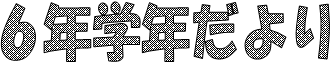 月火水木金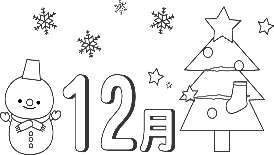 1ロング昼休み個人面談予備日ひまわり号25防犯ブザー点検個人面談予備日6SC相談日78ロング昼休み２学期最終912委員会オルゴール集金締切13SC相談日短縮５校時１４：４５下校1415短縮５校時１４：４５下校16クロームブック持ち帰り短縮５校時１４：４５下校19クロームブック持ってくる20SC相談日給食終了・大掃除短縮5校時１４：４５下校21短縮４校時１２：０５下校22短縮４校時１２：０５下校23２学期終業式短縮４校時１２：０５下校国　語大切にしたい言葉　柿山伏社　会戦争と人々の暮らし　平和で豊かな暮らしを目ざして算　数データの特ちょうを調べて判断しよう　２学期の復習理　科電流と発熱音　楽豊かな表現を求めて　図　工オルゴールづくり家　庭まかせてね 今日の食事(調理実習)体　育走り高跳び道　徳命のおにぎり　誠実な人―吉田松陰―総　合プログラミングを学ぼう外国語Unit６　Let’ｓ think about our food